§12006.  Penalty for failure to reportMembers of any board that fails to report to the Secretary of State, as required by section 12005‑A, are not eligible to receive any daily rate or annual rate of compensation or any money for expenses incurred in the work of the board until the report to the Secretary of State is complete to the satisfaction of the Secretary of State.  The Commissioner of Administrative and Financial Services, the Secretary of State or the person authorized to pay compensation or expenses to members of the boards may not pay any rate of compensation or expenses to any member of a board that has failed to report to the Secretary of State.  [PL 1993, c. 349, §13 (RPR).]1.  Notice of failure to report.  The Secretary of State shall send notice by certified mail on or before January 5th of each year to any board that has failed to report pursuant to section 12005‑A.A.    [PL 1993, c. 349, §13 (RP).]B.    [PL 1993, c. 349, §13 (RP).][PL 1999, c. 668, §47 (AMD).]2.  Legislative repeal of inactive boards.  The Secretary of State shall submit suggested legislation to the joint standing committee of the Legislature having jurisdiction over state government matters on or before January 30th in the second regular session of each biennium to repeal those boards that have not reported on their activities to the Secretary of State under this section or section 12005‑A for both of the prior 2 calendar years or have been inactive during the preceding 24 months. The joint standing committee of the Legislature having jurisdiction over state government matters may submit legislation to the second regular session of each biennium to repeal those boards.[PL 2011, c. 344, §14 (AMD).]3.  Repeal requirement.  The Secretary of State may not include in the legislation required under subsection 2 and may not require an annual report as required under section 12005‑A from any of the following boards and commissions that has been inactive during the preceding 24 months:A.  Mining Excise Tax Trust Fund Board of Trustees, as established in section 12004‑G, subsection 33‑B;  [PL 2003, c. 643, §6 (NEW).]B.    [PL 2011, c. 655, Pt. GG, §3 (RP); PL 2011, c. 655, Pt. GG, §70 (AFF).]C.  State Poet Laureate Advisory Selection Committee, as established in section 12004‑I, subsection 5‑A;  [PL 2009, c. 369, Pt. A, §12 (AMD).]D.  Board of Emergency Municipal Finance, as established in Title 30‑A, section 6101;  [PL 2009, c. 369, Pt. A, §13 (AMD).]E.  State Compensation Commission, as established in Title 3, section 2‑B;  [PL 2009, c. 369, Pt. A, §14 (NEW).]F.  Maine-Canadian Legislative Advisory Commission, as established in Title 3, section 227;  [PL 2009, c. 369, Pt. A, §15 (NEW).]G.  New England and Eastern Canada Legislative Commission, as established in Title 3, section 231;  [PL 2009, c. 369, Pt. A, §16 (NEW).]H.  State House and Capitol Park Commission, as established in Title 3, section 901‑A;  [PL 2013, c. 533, §11 (AMD).]I.  Maine Agricultural Bargaining Board, as established in Title 13, section 1956 ; and  [PL 2013, c. 533, §12 (AMD).]J.  Blaine House Commission.  [PL 2013, c. 533, §13 (NEW).][PL 2013, c. 533, §§11-13 (AMD).]SECTION HISTORYPL 1983, c. 812, §39 (NEW). PL 1985, c. 295, §22 (AMD). PL 1985, c. 732, §6 (AMD). PL 1985, c. 785, §A85 (AMD). PL 1987, c. 402, §A62 (AMD). PL 1991, c. 780, §Y103 (AMD). PL 1991, c. 844, §2 (AMD). PL 1993, c. 349, §13 (RPR). PL 1999, c. 668, §47 (AMD). PL 2003, c. 643, §6 (AMD). PL 2007, c. 395, §23 (AMD). PL 2009, c. 369, Pt. A, §§11-18 (AMD). PL 2011, c. 344, §14 (AMD). PL 2011, c. 655, Pt. GG, §3 (AMD). PL 2011, c. 655, Pt. GG, §70 (AFF). PL 2013, c. 533, §§11-13 (AMD). The State of Maine claims a copyright in its codified statutes. If you intend to republish this material, we require that you include the following disclaimer in your publication:All copyrights and other rights to statutory text are reserved by the State of Maine. The text included in this publication reflects changes made through the First Regular Session and the First Special Session of the131st Maine Legislature and is current through November 1, 2023
                    . The text is subject to change without notice. It is a version that has not been officially certified by the Secretary of State. Refer to the Maine Revised Statutes Annotated and supplements for certified text.
                The Office of the Revisor of Statutes also requests that you send us one copy of any statutory publication you may produce. Our goal is not to restrict publishing activity, but to keep track of who is publishing what, to identify any needless duplication and to preserve the State's copyright rights.PLEASE NOTE: The Revisor's Office cannot perform research for or provide legal advice or interpretation of Maine law to the public. If you need legal assistance, please contact a qualified attorney.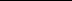 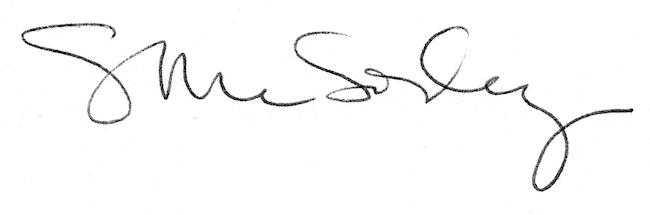 